May 17, 2022To: President Dwight, Rotary Club of Castro Valley District 5170Re: Visiting Rotarian Report Date: May 2, 2022, Rotary Club of Lawrence KS District 5710 Kay Brada, President 2021-2022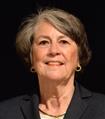 The proud original Rotary Club of Lawrence, Kansas, celebrating their 103rd birthday this year, chartered in 1917. Membership c. 180 down from c. 200 since the pandemic.Attendees at meeting (non-hybrid) – 91 including 7 guests (3 speakers, 3 member’s guests, 1 visiting Rotarian E Crocker) = 84 member attendees.I sat at the President’s table with the guest speakers. One of President Brada’s announcements was the results of her directive to members to go out and bring at least one member back to the meetings. At this meeting, 4 members returned to the luncheon meeting, including the CEO of the hospital. May 02, 2022Emily Peterson and Hugh CarterFeeding a Community During a PandemicEmily Peterson, co-owner of Merchant's Pub and Plate and a member of the Lawrence Restaurant Association, and Hugh Carter, with the Lawrence Chamber of Commerce, talked about how one sector of their community assisted those in need during the COVID pandemic. 10 restaurants collaborated on a grant-funded project that not only help feed those in need, but also saved their businesses. There were some retail businesses involved all of whom saved their businesses while helping their community.The Rotary Club of Lawrence KS will be Gary’s and my Go-To away club when we visit KS – they meet every Monday at 12:00 noon.Yours sincerely,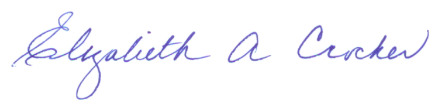 Elizabeth A Crocker